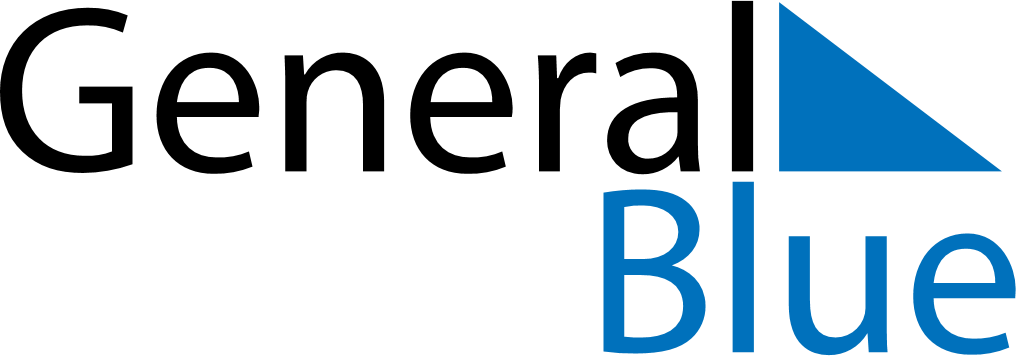 August 2022August 2022August 2022SloveniaSloveniaSUNMONTUEWEDTHUFRISAT1234567891011121314151617181920AssumptionUnification of Prekmurje Slovenes with the Mother Nation2122232425262728293031